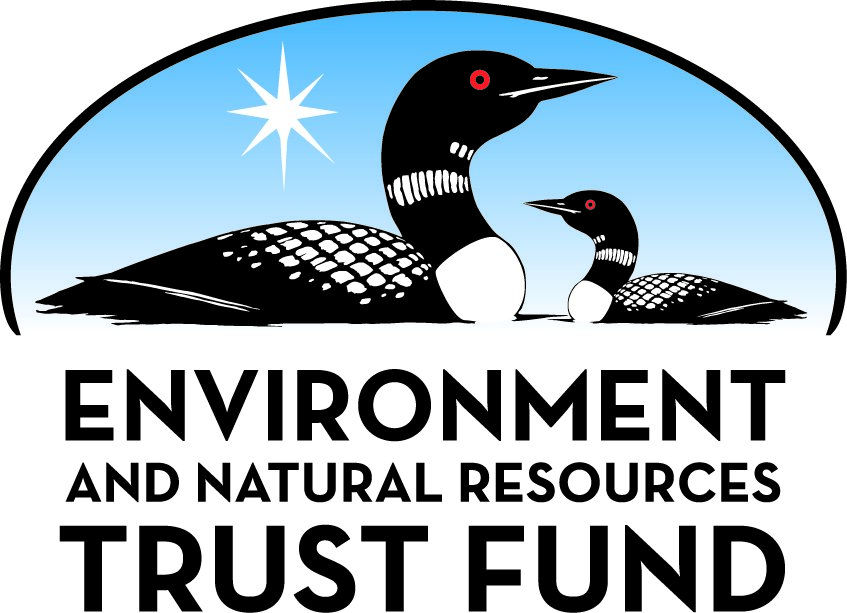 Environment and Natural Resources Trust Fund2022 Request for ProposalGeneral InformationProposal ID: 2022-135Proposal Title: Minnesota State Trails DevelopmentProject Manager InformationName: Kent SkaarOrganization: MN DNR - State Parks and Trails DivisionOffice Telephone: (651) 259-5636Email: kent.skaar@state.mn.usProject Basic InformationProject Summary: This project proposes to expand recreational opportunities on Minnesota State Trails through the rehabilitation and enhancement of existing state trails and replacement or repair of existing state trail bridges.Funds Requested: $8,300,000Proposed Project Completion: June 30 2024LCCMR Funding Category: Land Acquisition, Habitat, and Recreation (G)Project LocationWhat is the best scale for describing where your work will take place?  
	StatewideWhat is the best scale to describe the area impacted by your work?  
	StatewideWhen will the work impact occur?  
	During the Project and In the FutureNarrativeDescribe the opportunity or problem your proposal seeks to address. Include any relevant background information.Each of the individual projects identified by the Minnesota Department of Natural Resource (MN DNR), Parks and Trails Division in this proposal represents opportunities to enhance recreational opportunities and improve user safety by completing repair and/or replacement of about 23 miles of existing trail and up to 6 trail bridges. Each project is a MN DNR priority due to condition. Trail renewal projects will address the oldest and most deteriorated paved trail surfaces in the state trail system in order to improve user experience.  Trail bridge projects include four replacements and two rehabilitations that were identified as need through inspection and condition ratings and will enhance user safety and experience.  As proposed, these improvements will be completed as 12 separate projects, located on 11 different state trails.What is your proposed solution to the problem or opportunity discussed above? i.e. What are you seeking funding to do? You will be asked to expand on this in Activities and Milestones.This proposal will repair and/or replace 23 miles of existing state trail and up to six state trail bridges. State trail upgrades and improvements will occur on the Paul Bunyan, Cuyuna Lakes, Casey Jones, Shooting Star, Willard Munger and Minnesota Valley State Trails. Improvements will consist of replacement of the bituminous trail surface and widening the trail surface to the current 10' standard, reconstruction and improvement of the granular trail base, installation of ADA compliant intersections and replacement of culverts. Bridge projects will repair or replace up to six bridges.  Bridges identified include two former railroad bridges, two steel recreational trail bridges and two small, timber bridges. Two of the replacements will be with modern steel truss structures, two will be rehabilitated and two will be replaced with large arched culverts.What are the specific project outcomes as they relate to the public purpose of protection, conservation, preservation, and enhancement of the state’s natural resources? The individual State Trail projects, once complete, will permit the continued, safe use of MN DNR administered state trails while also protecting the natural communities and resource areas through which they pass.  Current construction techniques are used to continue or improve protection of resource.  All projects are subject to resource assessment procedures to identify resource protection needs.  Bridge projects use current techniques to protect users and employees with structural integrity and load capacities that are appropriate while also implementing construction procedures and design options to fully protect public waters and other resources they are designed to spanActivities and MilestonesActivity 1: State Trail Bridge Renewal and ReplacementActivity Budget: $2,150,000Activity Description: 
This project includes the renewal or replacement of up to six existing state trail bridges, each of four bridges to be subject to replacement have recent Condition Index Rating of Fair to Satisfactory, as determined by formal inspection and are recommended for complete replacement.  One of these bridges, located on the Matthew Lourey State Trail, has been removed due to flood damage and a low-water crossing has been provided in this location to provide temporary passage. Two of the bridges, one located on the Root River State Trail and the other on the Pengilly Alborn Railroad Trail, are large, multi-span former railroad structures.  The bridge on the Root River State Trail has been previously subject to structural rehabilitation and the current project proposes replacement of severely deteriorated timber deck/trail surface and safety railing.  The Pengilly-Alborn Railroad trail Bridge will be completely rehabilitated.  Two of proposed replacement bridges will be new steel truss bridges on concrete footings with expected useful life of over 50 years.  The two Matthew Lourey State Trail bridge crossing will be replaced with large open bottom culverts.Activity Milestones: Activity 2: Paul Bunyan State Trail - Backus to Pine River Segment Rehabilitation and RenewalActivity Budget: $2,000,000Activity Description: 
This project proposes the upgrading and rehabilitation of a 9.3 mile segment of the Paul Bunyan State Trail between Pine River and Backus, Cass County.   The proposed trail renewal will consist of bituminous resurfacing of severely deteriorated, 30 year old trail surface.  The proposed rehabilitation will also include the installation of ADA compliant trail/roadway intersections and replacement of numerous small culverts. No modifications or revisions to current State trail alignment is presently anticipated. Limited vegetation restoration will also be necessary in several areas following the conclusion of construction.Activity Milestones: Activity 3: Cuyuna Lakes State Trail - Cuyuna State Recreation Area Segment Rehabilitation and RenewalActivity Budget: $700,000Activity Description: 
This project proposes the upgrade and rehabilitation of a 2.0 mile segment of the Cuyuna Lakes State Trail located immediately west of Crosby and traverses the Cuyuna Country State Recreation Area.   The proposed trail renewal will address the poor condition of the bituminous trail surface originally constructed in 2005.  The upgrade will consist of resurfacing the existing bituminous surface and widening of the current 8' wide trail surface to the current 10' standard, installation bio-vegetation control, installation of ADA compliant trail/roadway intersections, and replacement of a number of small culverts.  The proposed reconstruction will also include additional accommodations, through formal intersections and parallel trail segments, with the expanding natural surface mountain bike trail system within the Cuyuna Country State Recreation Area.Activity Milestones: Activity 4: Casey Jones State Trail - Lake Shetek State Park to Currie (South) SegmentActivity Budget: $800,000Activity Description: 
Proposed upgrading and rehabilitation of the 2.5 mile "South" segment of the Casey Jones State Trail -Lake Shetek State Park - Currie Segment that extends between the State Park Contact Station and the community of Currie along the north bank of the Des Moines River.   This trail segment was originally developed in the 1990's and is confined entirely to State Park Property.  The segment connects with the "North" segment of the Lake Shetek State Park - Currie Segment at the State Park Contact Station and at the intersection of Murray Co Hwy. 38 immediately north of Currie. The renewal will widen and resurface the existing 8' bituminous surface to the current 10' wide standard, including the reconstruction and improvement of the granular trail base, replacement of a number of small culverts and installation of several ADA compliant trail/roadway intersections and crossings.Activity Milestones: Activity 5: Shooting Star State Trail - Lake Louise State Park to Taopi SegmentActivity Budget: $750,000Activity Description: 
This project proposes the upgrade and rehabilitation of 3.0 miles of the 6+ mile segment of the Shooting Star State Trail that extends between the western limits of Lake Louise State Park and the Town of Taopi, Mower County.   This trail segment, which provides the primary off-road bicycle/pedestrian trail corridor to the State Park from the communities of Austin, Rose Creek and Taopi, was originally developed in the 1990's.  The proposed trail rehabilitation and renewal will improve the subgrade and replace the bituminous trail surface.  The project will also include the installation of culverts in several locations to address surface drainage that continues to negatively impact trail condition and trail usability.  The project will also include the installation of ADA compliant trail/roadway intersections.Activity Milestones: Activity 6: Willard Munger State Trail - Hinkley to Finlayson SegmentActivity Budget: $900,000Activity Description: 
This project proposes upgrading and rehabilitation of the 3 mile segment of existing Willard Munger State Trail located between the communities of Hinkley and Finlayson and immediately west of Sandstone.   This existing trail segment was originally constructed nearly 3 decades ago on abandoned, former railroad grade.  The referenced 3 mile segment traverses an area of low wet terrain and has experienced extensive settling and cracking of the bituminous surface.  As proposed, the reconstruction will improve the trail base to address settling of the grade and resulting surface cracking, it will also widen and replace the degraded 8' bituminous trail surface with a 10' wide surface that meets current standards.  Finally, bio-vegetation control, installation of ADA compliant trail/roadway intersections and the replacement of a number of small culverts will complete the project.Activity Milestones: Activity 7: Minnesota Valley State Trail - Shakopee to Chaska SegmentActivity Budget: $1,000,000Activity Description: 
This project proposes the upgrading and rehabilitation of two separate segments of the Minnesota Valley State Trail, extending over 3.5 miles and located along the south bank of the Minnesota River, both east and west of downtown Shakopee.  One of the segments extends approximately 3 miles between Shakopee and Chaska.   The second segment is located immediately north and west of Shakopee's Memorial Park.  These two discrete trail segments, originally developed in the 1980's and 1990's, are on state owned former railroad corridor, state owned floodplain forest lands, and/or locally owned or administered park lands.  The renewal will consist of resurfacing the highly degraded bituminous surface.  Active erosion along the rivers south bank and immediately adjacent to the existing state trail in two separate locations will require stabilization of 300-400 feet of river bank prior to trail surface improvement.Activity Milestones: Long-Term Implementation and FundingDescribe how the results will be implemented and how any ongoing effort will be funded. If not already addressed as part of the project, how will findings, results, and products developed be implemented after project completion? If additional work is needed, how will this be funded? 
Each of the identified projects are all existing components of the Outdoor Recreation System and will be implemented through the MNDNR Parks and Trails Division staff. All project engineering, design, contract administration and construction inspection will be completed by or under the direct oversight of the MNDNR Operation Services  Division. The MNDNR will operate, maintain and protect each of the facilities when complete. The implementation of these projects will also significantly reduce the Parks and Trails Division's annual operational costs for the defined trail segments and bridges from 10 to 25 years.Other ENRTF Appropriations Awarded in the Last Six YearsProject Manager and Organization QualificationsProject Manager Name: Kent SkaarJob Title: Parks and Trails Division - Senior Project ManagerProvide description of the project manager’s qualifications to manage the proposed project. 
Kent Skaar has been an employee of the State of Minnesota for more than 30 years.  For the last 20 years, as an employee of the Minnesota Department of Natural Resources Parks and Trails Division he has been principally responsible for the development of MNDNR administered public water accesses, state trails and motorized off-highway recreational facilities.  His experience includes facility design, construction, and project management for project of all sizes. Many of the projects include multiple disciplines and local partners.  Mr. Skaar has extensive experience with the grant management, procedures and the requirements associated with a variety of federal and non-federal funding.Organization: MN DNR - State Parks and Trails DivisionOrganization Description: 
The Department of Natural Resources, Parks and Trails Division operates 67 state parks, 8 state recreation areas, more than 660 miles of surfaced, improved state trail, 1,610 water access sites, 30 water trails and 9 state waysides throughout Minnesota. The Parks and Trails Division connects people to the state’s natural resources by providing access to outdoor recreation, conservation education and natural resource restoration and management. The vision of the Parks and Trails Division is to create unforgettable park, trail and water recreation experiences that inspire people to pass along the love for the outdoors to current and future generations. More information on the Minnesota DNR can be found at MNDNR.govBudget SummaryClassified Staff or Generally Ineligible ExpensesNon ENRTF FundsAttachmentsRequired AttachmentsVisual ComponentFile: Alternate Text for Visual ComponentAttachment includes two sheets, the first includes the locations of each of the 6  state trail bridge rehabilitation projects and the second includes the locations of each of the 6 trail rehabilitation projects all represented on a small map of the State of Minnesota.  Each sheet also contains small inset maps that identify each State Trail Bridge and State Trail Projects by description and at a reduced scale....Administrative UseDoes your project include restoration or acquisition of land rights? 
	NoDoes your project have potential for royalties, copyrights, patents, or sale of products and assets? 
	NoDo you understand and acknowledge IP and revenue-return and sharing requirements in 116P.10? 
	N/ADo you wish to request reinvestment of any revenues into your project instead of returning revenue to the ENRTF? 
	N/ADoes your project include original, hypothesis-driven research? 
	NoDoes the organization have a fiscal agent for this project? 
	NoDescriptionCompletion DateProject Engineering Complete / (Represents milestone completion for all Bridges)June 30 2023Construction Contract Awarded (Represents milestone completion for all Bridges)July 31 2023Project Closeout and Final Reporting / (Represents milestone completion for all Bridges)June 30 2024Project Construction Complete / (Represents milestone completion for all Bridges)June 30 2024DescriptionCompletion DateCompletion of required project engineering - Paul Bunyan State TrailJune 30 2023Construction Contract Awarded - Paul Bunyan State TrailJuly 31 2023Project Closeout and Final Reporting - Paul Bunyan State TrailJune 30 2024Project Construction Complete - Paul Bunyan State TrailJune 30 2024DescriptionCompletion DateCompletion of Project Engineering - Cuyuna Lakes State TrailJune 30 2023Construction Contract Award - Cuyuna Lakes State TrailJuly 31 2023Project Closeout and Final Reporting - Cuyuna Lakes State TrailJune 30 2024Project Construction Complete - Cuyuna Lakes State TrailJune 30 2024DescriptionCompletion DateProject Engineering Complete - Casey Jones State TrailJune 30 2023Construction Contract Awarded -Casey Jones State TrailJuly 31 2023Project Construction Complete - Casey Jones State TrailJune 30 2024Project Closeout and Final Reporting - Casey Jones State TrailJune 30 2024DescriptionCompletion DateProject Engineering Complete - Shooting Star State TrailJune 30 2023Construction Contract Awarded - Shooting Star State TrailJuly 31 2023Project Construction Complete - Shooting Star State TrailJune 30 2024Project Closeout and Final Reporting - Shooting Star State TrailJune 30 2024DescriptionCompletion DateProject Engineering Complete - Willard Munger State TrailJune 30 2023Construction Contract Awarded - Willard Munger State TrailJuly 31 2023Project Construction Complete - Willard Munger State TrailJune 30 2024Project Closeout and Final Reporting - Willard Munger State TrailJune 30 2024DescriptionCompletion DateProject Engineering Complete - Minnesota Valley State TrailJune 30 2023Project Construction Contract Awarded - Minnesota Valley State TrailJuly 31 2023Project Construction Complete - Minnesota Valley State TrailJune 30 2024Project Closeout and Final Reporting - Minnesota Valley State TrailJune 30 2024NameAppropriationAmount AwardedMinnesota State Trails Acquisition, Development and EnhancementM.L. 2017, Chp. 96, Sec. 2, Subd. 09d$1,038,000Minnesota State Trail DevelopmentM.L. 2018, Chp. 214, Art. 4, Sec. 2, Subd. 09j$2,500,000Minnesota State Trails DevelopmentM.L. 2019, First Special Session, Chp. 4, Art. 2, Sec. 2, Subd. 09d$5,000,000Category / NameSubcategory or TypeDescriptionPurposeGen. Ineli gible% Bene fits# FTEClass ified Staff?$ AmountPersonnelSub Total-Contracts and ServicesMNDNR Operation Services DivisionProfessional or Technical Service ContractAll proposed project engineering, design, contract administration and construction inspection will be completed by or under the direct oversight of the MNDNR Division of Operation Services / Construction and Design.7.5$1,200,000Sub Total$1,200,000Equipment, Tools, and SuppliesSub Total-Capital ExpendituresArrowhead State Trail - Elbow River BridgeReplacement of existing deficient Trail Bridge. The existing steel recreational trail bridge is to be replaced with a 100 foot long, 12 foot wide, steel truss recreational trail bridge.  The replacement bridge will provide a 15 ton load rating$483,584Pengilly-Alborn Railroad Trail - Whiteface River BridgeRehabilitation of existing deteriorated state trail bridge.  The existing bridge is a severely degraded, 110 foot long, steel girder structure originally constructed as a railroad structure.  The rehabilitation as proposed is to consist of the repair of the concrete abutments and the installation of a new timber deck and new timber safety railings.  The completed bridge will have a load rating capable of supporting all maintenance and emergency equipment.$315,417Matthew Lourey State Trail - Keene Creek (North) BridgeReplacement of structurally deficient state trail bridge (BR1340) a 21 foot long steel beam structure, with a timber deck originally constructed by MnDNR Trail staff over Keene Creek. The existing bridge has a load restriction inplace that precludes all maintenance equipment from crossing. The existing structure is to be replaced with a large, arched aluminum culvert with a natural stream bottom$168,166Matthew Lourey State Trail - Keene Creek (South) BridgeInstallation of a new arched culvert over the state trails “north” crossing of Keene Creek.  This structure was similar to the Keene Creek (south) BR1340 but has been removed due to flood damage.  A temporary low-water crossing currently provides continued trail use. The proposed culvert will be able to support all maintenance, emergency and heavy equipment when complete$168,166CJ Ramstad / Northshore State Trail  - Gooseberry River Bridge ReplacementReplacement of structurally deficient state trail bridge (BR1199) a 70 foot long steel truss bridge originally constructed by the MnDNR in 1995.  Due to its condition the bridge is no longer to support current snowmobile grooming equipment.   The replacement bridge is to be a 80 foot long steel, recreational truss bridge with a 15 ton load rating capable of supporting all maintenance and emergency equipment.$399,500Root River State Trail - Root River Bridge #3 (Watson Creek)Replacement of deteriorated trail bridge deck and safety railing on Root river State Trail Bridge #3 (BR1244) located approximately 3.75 miles west of the community of Lanesboro, Fillmore County.  This existing bridge is a 4 span, steel girder former railroad structure, originally constructed in 1905 over Watson Creek. This bridge was subject to complete structural rehabilitation in 2016. This project proposes the replacement of the existing timber bridge deck / trail surface originally installed in l980’s, with a laminated timber deck with a bituminous trail surface and new safety railings.$276,332Paul Bunyan State Trail - Trail Rehabilitation and Renewal (Crow Wing County)Proposed upgrading and rehabilitation of the approximately 9.3 mile segment of the existing Paul Bunyan State Trail located between the communities of Pine River and Backus.   The proposed trail renewal is to consist principally of the bituminous resurfacing of the 10' bituminous trail surface, the installation of ADA compliant trail/roadway intersections and the replacement of numerous small culverts$1,678,001Cuyuna Lakes State Trail - Trail Rehabilitation and RenewalProposed upgrading and rehabilitation of approximately 2.5 mile segment of the existing Cuyuna Lakes State Trail that is located immediately west of the community of Crosby and traverses the Cuyuna Country State Recreation Area.   The proposed trail renewal is necessary to address the poor condition of the existing bituminous trail surface originally constructed in 2005.  The upgrading of this trail segment will consist principally of the resurfacing of the 8' bituminous trail and widening to the current 10' standard, bio-vegetation control, the installation of ADA compliant trail/roadway intersections, and the replacement of a number of small culverts.$592,667Casey Jones State Trail - Trail Rehabilitation and RenewalProposed upgrading and rehabilitation of the 2.5 mile "South" segment of the Casey Jones State Trail that extends through the Lake Shetek State Park and the community of Currie, along the north bank of the Des Moines River.  The proposed trail renewal is to consist principally of the widening and resurfacing of the existing 8' bituminous trail to the current 10' wide trail standard, including the reconstruction and improvement of the granular trail base, the replacement of a number of small culverts and the installation of several the installation of ADA compliant trail/roadway intersections and crossings$690,834Shooting Star State Trail - Trail Rehabilitation and RenewalThe rehabilitation and renewal of a 3.0 mile segment of the Shooting State Trail, located between the Lake Louise State Park and the Town of Taopi that was originally developed in the 1990's.  The proposed trail renewal is to consist principally of the resurfacing of the current 10' wide bituminous trail. Subgrade corrections and the installation of a number of small culverts in several locations will be required to address surface drainage.  The project is also proposed to include the installation of ADA compliant trail/roadway intersections$631,750Willard Munger State Trail - Trail Rehabilitation and RenewalUpgrading and rehabilitation of the approximately 3 mile segment of the existing WIllard Munger State Trail located  between the communities of Hinkley and Finlayson originally constructed nearly 3 decades ago on abandoned, former railroad grade.  The project segment traverses an area of low wet terrain and as proposed, the trail reconstruction is to consist of improvements to the trail base in addition to the widening and replacement of the existing degraded bituminous 8' bituminous trail with a 10' wide trail surface that meets current standards, bio-vegetation control, the installation of ADA compliant trail/roadway intersections and the replacement of a number of small culverts$764,918Minnesota Valley State Trail - trail Rehabilitation and RenewalThe upgrading and rehabilitation of two separate trail segments of the Minnesota Valley State Trail, extending over a distance of approximately 3.5 miles and located along the south bank of the Minnesota River, located in the community of Shakopee.  The renewal of the two, discrete trail segments, originally developed in the 1980's and 1990's, is to consist principally of the resurfacing of the deteriorated existing bituminous trail surface.  However, extensive riverbank erosion in two locations will require stabilization as a first phase of redevelopment$839,000Sub Total$7,008,335Acquisitions and StewardshipSub Total-Travel In MinnesotaSub Total-Travel Outside MinnesotaSub Total-Printing and PublicationSub Total-Other ExpensesMNDNR Direct and Necessary CostsPay for activities that are directly related to and necessary for accomplishing appropriated programs/projects. Direct and necessary costs cover HR Support (~$0), Safety Support (~$0), Financial Support (~$89,345), Communication Support (~$1,311), IT Support (~$0), and Planning Support (~$1,008) that are necessary to accomplishing funded programs/projects$91,665Sub Total$91,665Grand Total$8,300,000Category/NameSubcategory or TypeDescriptionJustification Ineligible Expense or Classified Staff RequestCategorySpecific SourceUseStatusAmountStateState Sub Total-Non-StateNon State Sub Total-Funds Total-